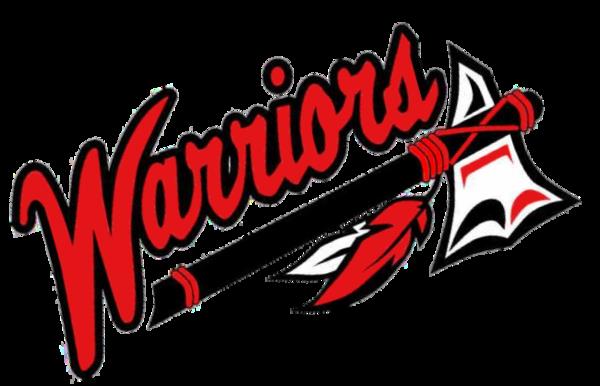 Dear Parents,	The spread of the Coronavirus Disease (COVID-19) has caused widespread concern about the potential for an outbreak in the United States. Robin Hill Public School is working closely with the State Department of Education, The Centers for Disease Control and the Cleveland County Board of Health and Cleveland County Health Department for guidance in dealing with the potential of this situation. We will continue to monitor this situation closely and work to be proactive in addressing the safety of our students. 	Flu season is also upon us! Please reiterate to your student the importance of washing their hands for at least 20 seconds, this should be done frequently. If your student feels sick, encourage them to stay home unless they are seeking medical care. Avoid close contact with those who are sickCover coughs and sneezes with a tissue, and cough into your elbow.Robin Hill will continue to frequently clean touched objects and surfaces. 	Please do not hesitate to reach out if you have any questions. Brandon VossSuperintendent 